457200 Челябинская область, Варненский район, с.Варна, ул.Советская,135/1 кабинет№13, тел. 3-05-03,  E-mail: revotdelvarna@.mail.ruЗаключение по результатам контрольного мероприятия«Внешняя проверка годового отчета об исполнении  бюджета  за 2018год Катенинского сельского поселения Варненского муниципального района»22.04.2019г.                                                                                               с.Варна1.Общие положенияЗаключение   КСП  по внешней проверке годового отчета администрации Катенинского  сельского поселения об исполнении бюджета  Поселения за 2018год подготовлено в соответствии с Бюджетным Кодексом РФ, Федеральным законом «Об общих принципах организации местного самоуправления в РФ», Положением о бюджетном процессе и иным действующим законодательством.                                                                                                                                                                                                                                                                                                                                                                                                                                                                                                                                Бюджетные правоотношения регламентированы Положением о бюджетном процессе   Катенинского сельского поселения утвержденным решением Совета депутатов Катенинского сельского поселения от 24.03.2016г. №13 (далее по тексту Положение о бюджетном процессе ).В соответствие с пунктом 1 статьи  31Положения о бюджетном процессе  годовой отчет об исполнении бюджета до его рассмотрения в Совете  депутатов Катенинского сельского поселения подлежит внешней проверке, которая включает внешнюю проверку бюджетной отчетности главных распорядителей средств местного бюджета и подготовку заключений на годовой отчет об исполнении местного бюджета, что соответствует требованиям пункта 1 статьи 264.4 БК  РФ.Согласно письму-уведомлению  КСП от 25.02.2019года  № 15 отчет об исполнении бюджета Катенинского сельского поселения поступил в срок, установленный пунктом 3 статьи  31  Положения о бюджетном процессе в полном объеме. Документы, запрашиваемые для проведения внешней проверки, предоставлены администрацией Катенинского сельского поселения в срок в полном объеме.2.Соблюдение бюджетного законодательства при организации                исполнения бюджета в 2018 году.      В соответствии со статьей 264.1 БК РФ бюджетный учет представляет собой упорядоченную систему сбора, регистрации и обобщения информации в денежном выражении о состоянии финансовых и нефинансовых активов и обязательств муниципальных образований, а также об операциях, изменяющих указанные активы и обязательства.       В соответствии с пунктом 1 статьи 9 БК РФ сельское  поселение самостоятельно осуществляет исполнение своего бюджета.Администрация Катенинского сельского поселения (исполнительно-распорядительный орган муниципального образования)   в соответствии с пунктом 4 статьи 154 БК РФ (далее – Администрация) является главным распорядителем бюджетных средств, получателем бюджетных средств, главным администратором доходов бюджета,  главным администратором источников финансирования дефицита бюджета. В соответствии с  пунктом 2 статьи 154 БК РФ финансовый орган администрации Катенинского сельского поселения организует исполнение бюджета поселения. Финансовое управление администрации Варненского муниципального района организует кассовое исполнение бюджета сельского поселения через счета отделения по Варненскому району УФК по Челябинской области.       Для исполнения бюджета в части налоговых доходов и наличных денежных операций для учета средств находящихся во временном распоряжении в учреждении исполнение происходило через лицевой счет, открытый в отделении по Варненскому району УФК по Челябинской области, обслуживающийся  в Отделении  Сбербанка России № 8597(весь проверяемый  период).      Бюджет Катенинского сельского поселения на 2018 год утвержден до начала финансового года Решением Совета депутатов Катенинского сельского поселения от 12.12.2017г.  № 27 « О бюджете Катенинского сельского поселения  на 2018год и плановый период 2019-2020годов».        Согласно статье  242 БК РФ исполнение бюджета поселения за 2018 год завершено 31.12.2018 года (последний рабочий день финансового года).             Главным распорядителем бюджетных средств 2018года (в сельском поселении является одно учреждение)  -  администрация  Катенинского сельского поселения ; Участниками бюджетного процесса в 2018году  (согласно данным ф.0503161 «Сведения о количестве подведомственных получателей бюджетных средств») являлось  два учреждения:-Администрация  Катенинского сельского поселения  Варненского муниципального района;-муниципальное учреждение культуры «Катенинская централизованная клубная система»        Решением Совета депутатов Катенинского сельского поселения от 12.12.2017г.  № 27 « О бюджете Катенинского сельского поселения  на 2018год и плановый период 2019-2020годов» утвержден перечень главных администраторов доходов бюджета сельского поселения:007 – Контрольно-счетная палата Челябинской области034 – Главное контрольное управление Челябинской области182-Управление Федеральной налоговой службы Российской Федерации по Челябинской области842-Администрация Катенинского  сельского поселенияВыводы       По результатам  проведенной внешней проверки установлено, что годовой отчёт об исполнении бюджета за 2018год Катенинского  сельского поселения Варненского муниципального района отражает достоверное финансовое положение муниципального образования Катенинское  сельское поселение и результаты его финансово-хозяйственной деятельности за период с 1 января 2018 года по 31 декабря 2018 года. При исполнении бюджета Катенинского сельского поселения за 2018год    установлены нарушения: 1.   В несоблюдении  статьи 11 Федерального закона от 06.12.2011г. №402-ФЗ «О бухгалтерском учете», пункта7 Инструкции №191н и пункта1.5 Приказа Министерства финансов РФ от 13.06.1995г. №49 «Об утверждении методических указаний по инвентаризации имущества и финансовых обязательств»  перед составлением годовой бюджетной отчетности за 2018год не проведена инвентаризация  имущества казны. 2.   Неправомерны приняты к учету расходы по счету 40120.223 «расходы текущего года по коммунальным услугам»  в сумме 0,33рубля, которые не подтверждаются первичными документами, что нарушает требования статьи 10 ФЗ№402-Фз и пункта 11 Приказа №157н, в результате чего занижена сумма финансового результата деятельности  в сумме 0,33рубля.3.   В несоблюдении пункта 3 статьи 215 Гражданского кодекса РФ в Реестре казны Катенинского сельского поселения по состоянию на 01.01.2019года  учитывается 1объекта стоимостью  569312,98рубля, собственником которого не является Катенинское сельское поселение, что подтверждается выпиской из Единого государственного реестра недвижимости:-жилой дом  реестровый №123 по адресу с.Катенино, ул. Школьная , д.40 кв.1 регистрационная запись  №74:05:1700001:517-74/005/2018-2  от 04.12.2018  (собственность). 4.    В несоблюдение пункта 3статьи 219 Бюджетного Кодекса РФ в 2018 году  по муниципальному учреждению культуры «Катенинская централизованная клубная система»    имеются  принятые  бюджетные обязательства,  сверх установленных лимитов бюджетных обязательств в сумме 29606,73рубля,  нарушение порядка принятия  бюджетных обязательств влечет наложение административного штрафа в соответствии со статьёй 15.15.10 Кодекса РФ об административных правонарушениях от 30.12.2001г. №195-ФЗ).  ПредложенияКонтрольно-счетная палата Варненского муниципального района Челябинской области рекомендует:1).Совету депутатов Катенинского сельского поселения: утвердить отчет «Об исполнении бюджета Катенинского сельского поселения за 2018год 2).Администрации и финансовому органу : 1.Обеспечить целевое и эффективное использование бюджетных средств :  -усилить контроль за полнотой и своевременностью  погашения  кредиторской и дебиторской задолженностей (своевременно составлять акты сверок и проводить инвентаризацию расчетов);2.Принимать меры по устранению факторов, негативно влияющих на достоверность бюджетной отчетности:-ежемесячно (ежеквартально ) осуществлять сверку кассовых расходов с фактическими расходами в разрезе видов расходов, разделов (подразделов), целевых статей бюджетной классификации РФ, статей (подстатей) классификации операций сектора государственного управления;-ежемесячно сверять данные остатков  и оборотов главной книги с первичными документами и регистрами бюджетного учета;-оперативно устранять выявленные нарушения, допущенные  в ходе исполнения местного бюджета.3.Активизировать работу по реализации мероприятий, направленных на укрепление доходной базы .4.Не допускать принятия бюджетных обязательств в размерах, превышающих утвержденные лимиты бюджетных обязательств.5. Усилить контроль за ведением Реестра казны, назначить ответственных лиц за его ведение,  своевременно вносить в него изменения.6.Провести инвентаризацию имущества казны.заместитель председателя КСП                                                     О.А.Киржацкая 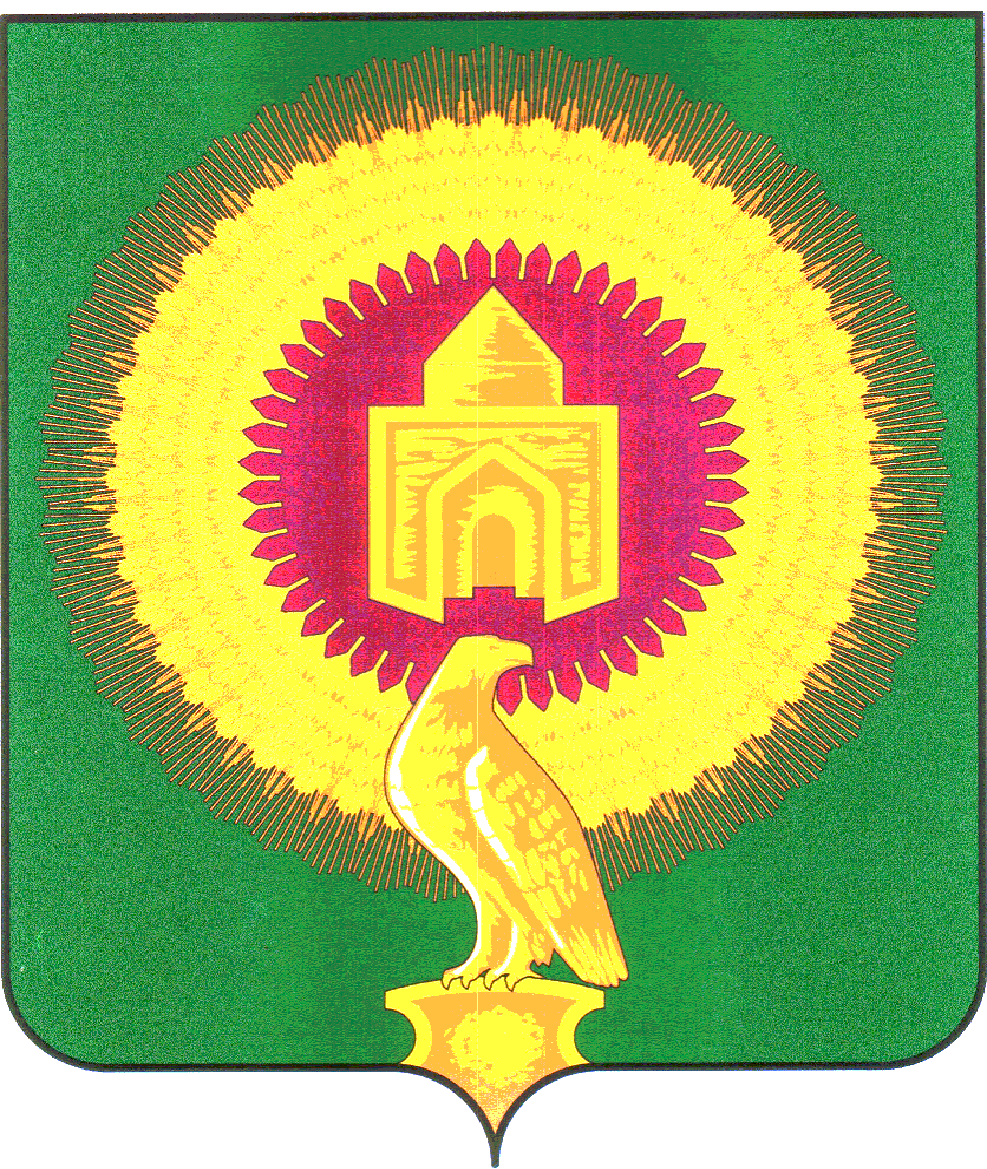 КОНТРОЛЬНО-СЧЕТНАЯ ПАЛАТА ВАРНЕНСКОГО МУНИЦИПАЛЬНОГО РАЙОНА ЧЕЛЯБИНСКОЙ ОБЛАСТИКОНТРОЛЬНО-СЧЕТНАЯ ПАЛАТА ВАРНЕНСКОГО МУНИЦИПАЛЬНОГО РАЙОНА ЧЕЛЯБИНСКОЙ ОБЛАСТИКОНТРОЛЬНО-СЧЕТНАЯ ПАЛАТА ВАРНЕНСКОГО МУНИЦИПАЛЬНОГО РАЙОНА ЧЕЛЯБИНСКОЙ ОБЛАСТИ